CTT Scottish District 100 mile Time Trial ChampionshipsDundee Thistle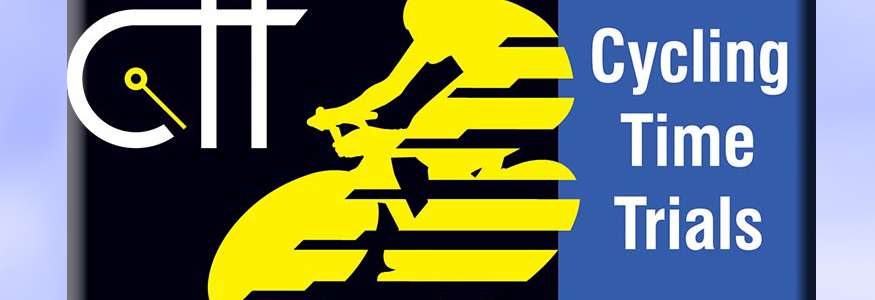 18th June 2023Race ProgrammeHQ:  Tayside Contracts, Forfar Depot, Kirriemuir Road, Forfar DD8 3TGPromoter: Dundee Thistle Road ClubOrganiser: Andrew Simpson Tel. 07837 073101Race Start:  6 amInformation for riders:The HQ/sign on will be in front of the Tayside Contracts Forfar depot. They have kindly allowed us to use their car park as HQ, please respect this and leave no litter or evidence of our using the area. There are NO FACILITIES available, so please arrive ready to race.  There is ample parking, provided you park considerately to allow others to also park. Sign on opens at 5am.Please also note the Forfar Ambulance Station is to the east of the depot, so you absolutely MUST NOT HINDER ACCESS to that facility.Riders wishing to warm up on the road must not pass the start. A suitable warm up road can be found by taking the A926 East towards Forfar and taking the first exit at the roundabout to go past the Forfar Golf driving range on the B9128.  Route InformationGPS link to the courseRoutes · Ride with GPSPlease look at this version of the GPS map, the one on the CTT website is slightly incorrect and will take in some off road action if followed.Course: WE100/01 - descriptionThe start is approximately 0.15 of a mile to the west of the Tayside Contracts depot just before the first access road to the new houses on the A926.  Proceed west to take the first exit at the roundabout to join the A90 towards Dundee. Proceed on the A90 to leave the carriageway at the next junction* (A94 for Forfar and Glamis), pass the entrance to the McDonalds drive-through (caution), to take the first exit at the roundabout to pass under the A90 to take the first exit at the roundabout to rejoin the A90 northbound. Proceed on the A90 passing all junctions until you leave the carriageway at the first Brechin exit** (A935). Cross the A90 flyover to take the second exit at the roundabout (caution, this is off camber and may be slippery if wet) to rejoin the A90 southbound. Proceed all the way to the exit for Forfar and Glamis (A94) as described above (*). Repeat this route a further 2 times making 3 full laps in total to then repeat the route to Brechin A935 (**) a fourth time and return on the A90 southbound to leave the carriageway at the A926 junction (Kirriemuir and Forfar). Take the slip road to take the second exit at the roundabout (caution) to finish outside the Tayside Contracts depot on the A926 heading towards Forfar. In summary you complete 4 (four) laps of the circuit to make 100 miles, so keep count or have distance displayed on your Garmin. Please study the GPS map linked above to ensure you know the route.Please exercise caution at the final roundabout and take no undue risks. You finish right outside the HQ.The course is signed and marshalled, but it is the riders’ responsibility to know the route and how many laps they have completed. Marshals, time keepers and other volunteers have given up their time to allow you to race, any abuse or aggression towards them will result in disqualification. DO NOT approach the timekeeper for results.Results will be provided after the finish and also via email and social media later in the day.If riders have helpers wishing to pass bottles etc. there are numerous laybys on the A90. However, there are two on the southbound legs in particular that would be most suitable, they appear after the Finovan services (services are on the northbound side) the southbound laybys are large and on uphill stretches. Please DO NOT step into the road, this is a major A road and safety must be paramount.Please note it is mandatory for you to have a working and bright front and rear light during the event, please ensure it is fully charged to last the distance. NO LIGHTS WILL MEAN NO START- THERE WILL BE NO EXCEPTIONS.For the Start Times refer to the CTT events page and Rider List.